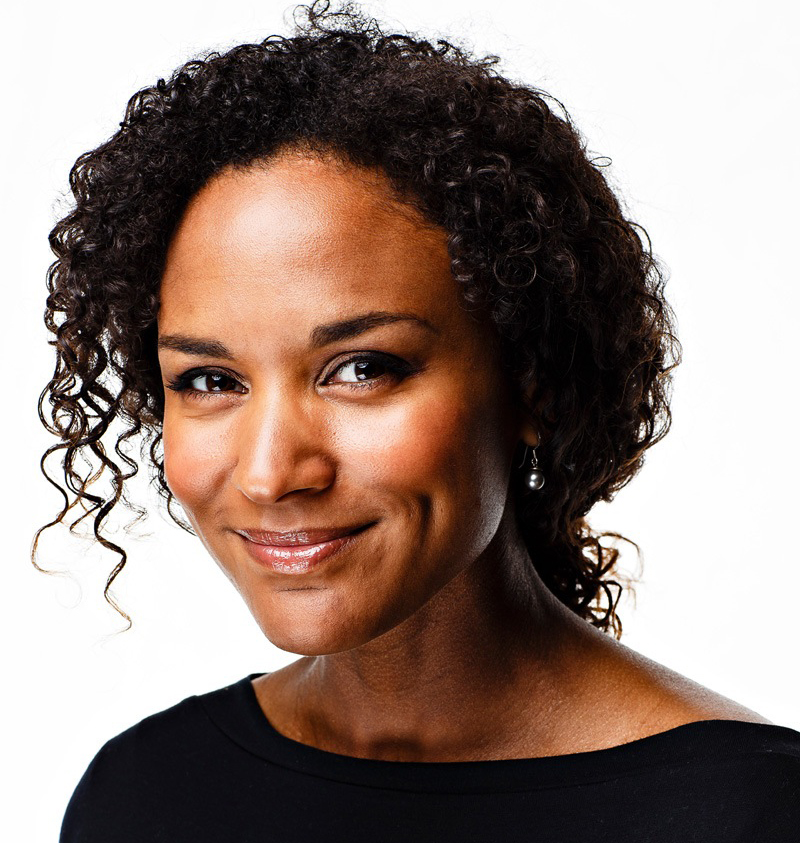 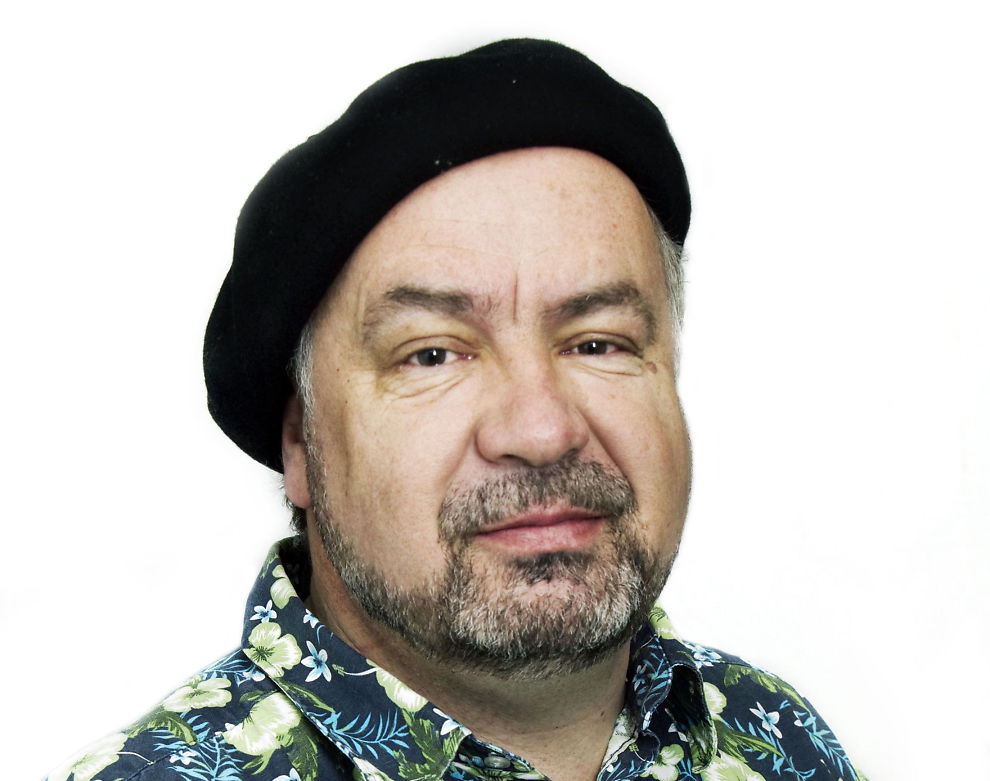 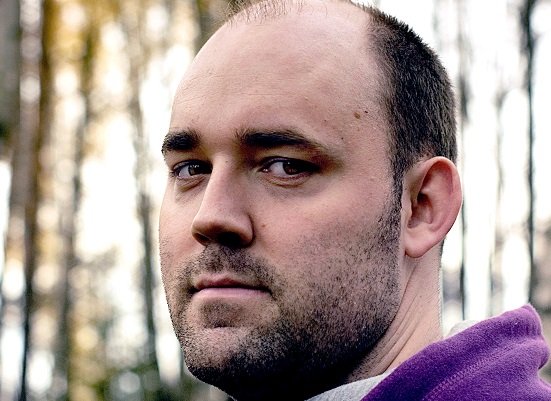 RevysymposiumRevysymposium: For oss som elsker revyVi overdriver ikke når vi påstår at revyen har hatt en rivende utvikling i Norge, etter at den første revyen ble satt opp i 1848. Nå spilles det revy i hver krik og krok av landet vårt. Vi ønsker å hylle revyen og dens mange kvaliteter gjennom dette symposiet. 
Her skal vi belyse revyhistorien, skolerevyene, lokalrevyen og prøve å se inn i framtidsutsiktene for Norsk revy. Haddy N’ije vil lede oss gjennom symposiet, men også glede oss med noen av sine favoritter innen revyvisesjangeren. Tid: Lørdag 29.oktober fra kl. 11.00 – 14.00Sted: Radisson Blu Royal Garden HotelPåmeldingsfrist: 15.10.2016, til: sissel@revy.noProgram: 
11.00	Velkommen v/Anita Østby, daglig leder Norsk Revyfaglig Senter11.10	Hvorfor spiller vi revy? v/Hanne Vilja Sagmo, fagansvarlig Norsk 			              Revyfaglig Senter11.25	Revyinnslag v/Haddy N’jie11.40 	Revyens plass i norsk humor v/Dagfinn Nordbø, humorist og forfatter12.00 	Hva er det med skolerevyene?12.20	Kaffepause, med klenning fra Høylandet12.40 	Innslag v/Haddy N’jie13.00	Lokalrevyen sett fra ei revygruppe. Lånkerevyen snakker om rekruttering og utvikling13.20 	Revyens framtid v/Anders Holstad Lilleng, humorkritiker og jury for komiprisen 2014/1513.40    «En hyllest til revyen» v/Marianne Meløy, skuespiller og kåsør13.55 	Revyen lever! 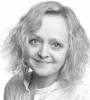 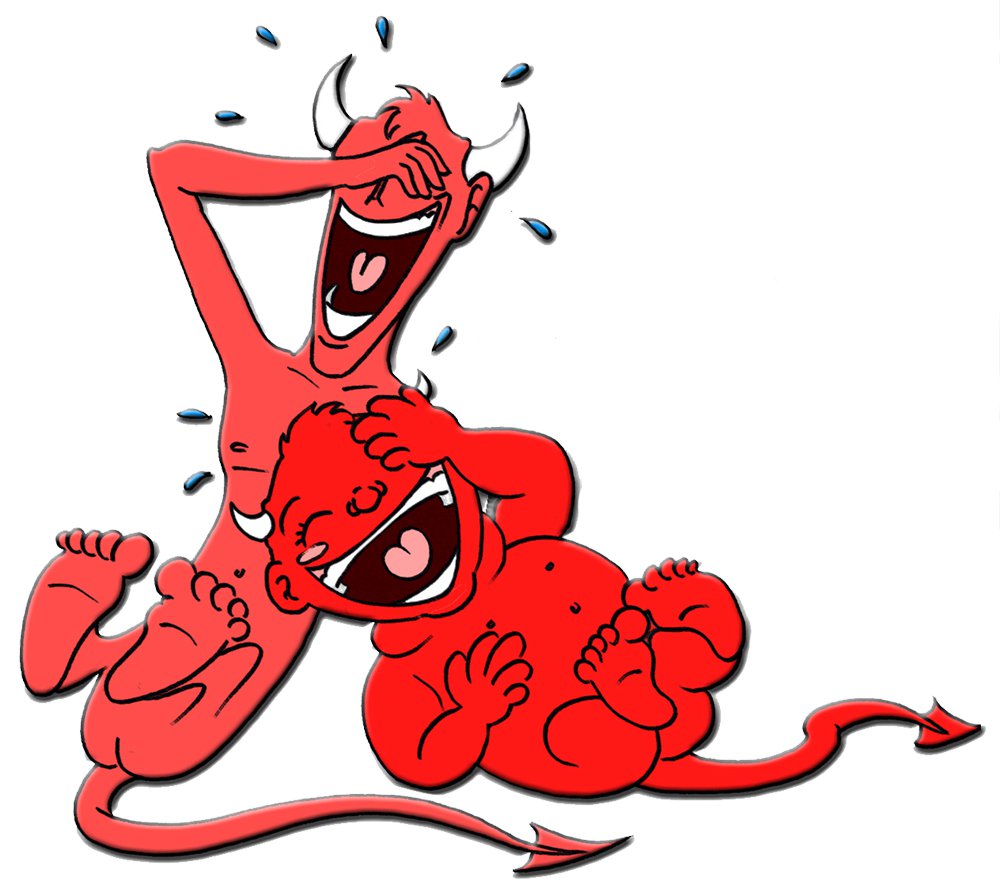 